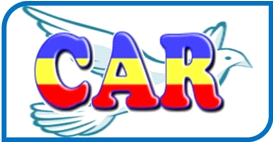 CAR ÎNVĂŢĂMÂNT CÂMPULUNG IFNCIF: 11635637, J03/Sent. Civ. 343/28.01.1997Câmpulung, jud. Argeş, Str. Negru Vodă, nr. 86CAR ÎNVĂȚĂMÂNT CÂMPULUNG IFN scoate la vânzare: Vilă, Anexă şi Teren situate în oraşul Eforie Sud, judeţul Constanţa, str. Ion Movilă, nr.4.Preţ: 40.000 EURO negociabil.Potenţialii cumpărători pot trimite oferte de cumpărare pe adresa de mail a instituţiei: carinvclung@gmail.com până la data de 31.03.2019Relaţii la tel. 0248511170